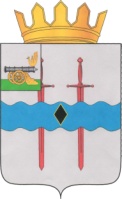 АДМИНИСТРАЦИЯ МУНИЦИПАЛЬНОГО ОБРАЗОВАНИЯ«КАРДЫМОВСКИЙ РАЙОН» СМОЛЕНСКОЙ ОБЛАСТИП О С Т А Н О В Л Е Н И Еот 07.06.2022    № 00388В целях создания условий для улучшения демографической ситуации в муниципальном образовании «Кардымовский район» Смоленской области, в соответствии с постановлением Администрации муниципального образования «Кардымовский район» Смоленской области от 11.02.2022 № 00069 «Об утверждении Порядка принятия решений о разработке муниципальных программ, их формирования и реализации в муниципальном образовании «Кардымовский район» Смоленской области», Администрация муниципального образования «Кардымовский район» Смоленской областипостановляет:Утвердить муниципальную программу «Приоритетные направления демографического развития муниципального образования «Кардымовский район» Смоленской области», согласно приложению к настоящему постановлению.Признать утратившими силу:- постановление Администрации муниципального образования «Кардымовский район» Смоленской области от 23.03.2020 № 00194 «Об утверждении муниципальной программы «Приоритетные направления демографического развития муниципального образования «Кардымовский район» Смоленской области»;- постановление Администрации муниципального образования «Кардымовский район» Смоленской области от 13.08.2020 № 00496 «О внесении изменений в муниципальную программу «Приоритетные направления демографического развития муниципального образования «Кардымовский район» Смоленской области»;-постановление Администрации муниципального образования «Кардымовский район» Смоленской области от 30.11.2021 № 00558 «О внесении изменений в муниципальную программу «Приоритетные направления демографического развития муниципального образования «Кардымовский район» Смоленской области».3. Настоящее постановление разместить на официальном сайте Администрации муниципального образования «Кардымовский район» Смоленской области в сети «Интернет».4. Контроль исполнения настоящего постановления возложить на заместителя Главы муниципального образования «Кардымовский район» Смоленской области (Н.В. Игнатенкова).МУНИЦИПАЛЬНАЯ ПРОГРАММА«ПРИОРИТЕТНЫЕ НАПРАВЛЕНИЯ ДЕМОГРАФИЧЕСКОГО РАЗВИТИЯ МУНИЦИПАЛЬНОГО ОБРАЗОВАНИЯ «КАРДЫМОВСКИЙ РАЙОН» СМОЛЕНСКОЙ ОБЛАСТИ» ПАСПОРТмуниципальной программыОсновные положенияПоказатели муниципальной программыСтруктура муниципальной программыФинансовое обеспечение муниципальной программыПриложение к паспорту муниципальной программыСВЕДЕНИЯ о показателях муниципальной программыРаздел 1. Стратегические приоритеты в сфере реализации муниципальной программыВ муниципальном образовании «Кардымовский район» Смоленской области демографическая ситуация остается напряженной. По состоянию на 01.01.2020 года численность населения составила 12 318 человек, что на 124 человека больше, чем на начало 2019 года (12 194 чел.), но статистика ухудшилась в 2021 году – показатель смертности увеличился и убыль составила 255 человек.Исходя  из показателей таблицы, за последние 3 года, наблюдается повышение смертности, и стремительное снижение рождаемости, что является основной причиной убыли населения.Причины низкой рождаемости многочисленны. Рождающееся поколение не восполняет своих родителей, происходит интенсивный процесс старения, уменьшается численность трудоспособного и детского населения. Во многих семьях первый ребенок становится единственным. Главные причины малодетности – низкие доходы родителей и отсутствие нормальных жилищных условий. Кроме того, у родителей часто нет уверенности в своих возможностях обеспечить ребенку достойный уровень жизни, предоставить качественное образование и медицинское обслуживание, что также неблагоприятно влияет на отношения внутри семьи и ведёт к её распаду и высокое число прерываний беременности. Остается значительным число детей, рожденных вне официально зарегистрированного брака, а также, родившихся у одиноких матерей. Такая ситуация негативно воздействует на формирование репродуктивного поведения молодежи в общем. Для изменения демографической динамики, обеспечения в будущем хотя бы простого воспроизводства населения недостаточно мер демографической политики, направленных на создание семьям условий для рождения желаемого количества детей. Необходимо формировать у молодежи потребность иметь детей.  В последнее время повышается роль учреждений культуры, как центров информационной поддержки семьи. На базе Кардымовской центральной районной  библиотеки работает Центр правовой информации  по оказанию юридической помощи населению, в т.ч. и по вопросам материнства и детства, на базе центральной детской библиотеки - Центр социально-правовой информации по проблемам детства. Одним из важных направлений деятельности Центров является разъяснение социальной политики государства в поддержку семьи, женщин и детей. Филиалами муниципального бюджетного учреждения культуры «Централизованная клубная система» ведется активная работа, направленная на поддержку семьи, материнства, отцовства и детства.Главными приоритетами успешного развития муниципального образования «Кардымовский район» Смоленской области должны стать укрепление семьи, а также, формирование условий, при которых семья могла бы чувствовать уверенность в будущем и ощущала бы себя защищенной.В последние годы в районе активно идет процесс формирования и реализации семейной политики, ориентированной на развитие ценностей семьи, на повышение ответственности власти и общества за обеспечение ее социальных гарантий. Отдел социальной защиты населения в Кардымовском районе принимает меры по улучшению демографических показателей  на территории Смоленского района.Отделом  назначаются меры социальной поддержки, предоставляемые семьям с детьми,  многодетным семьям  (в том числе семьям, имеющим ребенка-инвалида) на территории Кардымовского района Смоленской области.На положительную динамику смертности населения оказывают влияние такие факторы, как старение населения (каждый четвертый житель района достиг пенсионного возраста), низкий уровень здоровья населения репродуктивного возраста, ухудшение качества здоровья новорожденных, рост числа социально обусловленных заболеваний (туберкулез, алкоголизм, наркомания), а также образ жизни граждан, развитие физической культуры, спорта и отдыха, поэтому основной задачей работы Администрации муниципального образования «Кардымовский район» Смоленской области в области физической культуры и спорта является привлечение жителей района к занятиям физкультурой и спортом. Приобщение населения к здоровому образу жизни.Решение проблем, возникающих в процессе жизнедеятельности семей, остается в центре внимания муниципального образования «Кардымовский район» Смоленской области и побуждает к поиску новых способов их решения.Целью Программы является улучшение демографической ситуации в муниципальном образовании «Кардымовский район» Смоленской области, поэтому для улучшения демографической ситуации необходимо стабилизировать численность населения района и создать условия для ее роста, а также, обеспечить повышение качества жизни и увеличение ожидаемой продолжительности жизни.В целом, работа по демографическому развитию муниципального образования «Кардымовский район» Смоленской области, строится в соответствии с Концепцией демографического развития Российской Федерации на период до 2025 года. Демографическая политика муниципального образования «Кардымовский район» Смоленской области направлена на увеличение продолжительности жизни населения, сокращение смертности, роста рождаемости, регулирование миграции, сохранение и укрепление здоровья населения, поэтому для достижения поставленных целей по улучшению демографической ситуации необходима реализация следующих мероприятий:Раздел 2. Сведения  о региональных проектах.Финансирование по региональным проектам не предусмотрено.Раздел 3. Сведения о ведомственных проектах.Финансирование по ведомственным проектам не предусмотрено.Раздел 4. Паспорта комплексов процессных мероприятийПАСПОРТкомплекса процессных мероприятий«Формирование здорового образа жизни у жителей района»Общие положенияПоказатели реализации комплекса процессных мероприятийРаздел 5. Сведения о финансировании структурных элементов муниципальной программы.Об утверждении муниципальной программы «Приоритетные направления демографического развития муниципального образования «Кардымовский район» Смоленской области»Глава муниципального образования  «Кардымовский район» Смоленской областиП.П. НикитенковУТВЕРЖДЕНАпостановлением Администрациимуниципального образования«Кардымовский район»Смоленской областиот    07.06.2022    №    00388Наименование муниципальной программы              Муниципальная программа «Приоритетные направления демографического развития муниципального образования «Кардымовский район» Смоленской области»Ответственный исполнитель муниципальной программыМенеджер сектора социальной политики Администрации муниципального образования «Кардымовский район» Смоленской областиПодтягина Екатерина МихайловнаПериод реализации муниципальной программы2022-2027 годыЦель муниципальной программы             Создание благоприятных условий для улучшения демографической ситуации в муниципальном образовании «Кардымовский район» Смоленской областиОбъемы финансового обеспечения муниципальной программыОбщий объем финансирования Программы за счет средств бюджета муниципального образования «Кардымовский район» Смоленской области (далее - районный бюджет) составит 120,0 тыс. рублей, из них: 2022 год – 20,0 тыс. рублей, из них:- средства районного бюджета – 20,0 тыс. рублей; 2023 год – 20,0 тыс. рублей, из них:- средства районного бюджета – 20,0 тыс. рублей; 2024 год – 20,0 тыс. рублей, из них:- средства районного бюджета – 20,0 тыс. рублей; 2025 год – 20,0 тыс. рублей, из них:- средства районного бюджета – 20,0 тыс. рублей; 2026 год – 20,0 тыс. рублей, из них:- средства районного бюджета – 20,0 тыс. рублей; 2027 год – 20,0 тыс. рублей, из них:- средства районного бюджета – 20,0 тыс. рублей.№ п/пНаименование показателяЕдиница измеренияБазовое значение показателя (2021год)Планируемое значение показателяПланируемое значение показателяПланируемое значение показателяПланируемое значение показателяПланируемое значение показателяПланируемое значение показателя№ п/пНаименование показателяЕдиница измеренияБазовое значение показателя (2021год)2022 год2023 год2024 год2025 год2026 год2027 год123456789101Снижение уровня смертности населения, в т.ч. детей и подростковчел.2552302101901801601402Количество мероприятий, направленных на повышение здорового образа жизниед.1500150015001500150015001500№ п/пЗадача структурного элементаКраткое описание ожидаемых эффектов от реализации задачи структурного элементаСвязь с показателями12341. Региональный проект 1. Региональный проект 1. Региональный проект 1. Региональный проект Финансирование по региональным проектам не предусмотреноФинансирование по региональным проектам не предусмотреноФинансирование по региональным проектам не предусмотреноФинансирование по региональным проектам не предусмотрено2. Ведомственный проект 2. Ведомственный проект 2. Ведомственный проект 2. Ведомственный проект Финансирование по ведомственным проектам не предусмотреноФинансирование по ведомственным проектам не предусмотреноФинансирование по ведомственным проектам не предусмотреноФинансирование по ведомственным проектам не предусмотрено3. Комплекс процессных мероприятий «Формирование здорового образа жизни у жителей района»3. Комплекс процессных мероприятий «Формирование здорового образа жизни у жителей района»3. Комплекс процессных мероприятий «Формирование здорового образа жизни у жителей района»3. Комплекс процессных мероприятий «Формирование здорового образа жизни у жителей района»Сектор социальной политики Администрации муниципального образования «Кардымовский район» Смоленской области, Подтягина Екатерина МихайловнаСектор социальной политики Администрации муниципального образования «Кардымовский район» Смоленской области, Подтягина Екатерина МихайловнаСектор социальной политики Администрации муниципального образования «Кардымовский район» Смоленской области, Подтягина Екатерина МихайловнаСектор социальной политики Администрации муниципального образования «Кардымовский район» Смоленской области, Подтягина Екатерина Михайловна3.1.Формирование у населения, в том числе у детей и подростков, здорового образа жизниКонструктивное взаимодействие с учреждениями культуры, образования, органами профилактики с целью приобщения населения, детей и подростков к основам культуры, в том числе физической, а также, ведению здорового образа жизниКоличество мероприятий, направленных на повышение здорового образа жизни;снижение уровня смертности населения, в т.ч. детей и подростковИсточник финансового обеспеченияОбъем финансового обеспечения по годам реализации (тыс.руб.)Объем финансового обеспечения по годам реализации (тыс.руб.)Объем финансового обеспечения по годам реализации (тыс.руб.)Объем финансового обеспечения по годам реализации (тыс.руб.)Объем финансового обеспечения по годам реализации (тыс.руб.)Объем финансового обеспечения по годам реализации (тыс.руб.)Объем финансового обеспечения по годам реализации (тыс.руб.)Источник финансового обеспечениявсего2022год2023год2024  год2025 год2026 год2027 год12345В целом по муниципальной программе, в том числе:120,020,020,020,020,020,020,0районный бюджет120,020,020,020,020,020,020,0№ п/пНаименование показателяМетодика расчета показателя или источник получения информации о значении показателя (наименование формы статистического наблюдения, реквизиты документа об утверждении методики и т.д.)123Снижение уровня смертности населения, в т.ч. детей и подростковИсточник получения информации: Отдел ЗАГС Администрации муниципального образования «Кардымовский район» Смоленской области; ОГБУЗ «Кардымовская ЦРБ»Количество мероприятий, направленных на повышение здорового образа жизниИсточник получения информации: Отделы образования и культуры Администрации муниципального образования «Кардымовский район» Смоленской области; органы профилактики Кардымовского районаПоказатель201920202021Численность населения, ед.12 19412 31812 148Смертность, ед.131192255Рождаемость, ед.615954Число браков422867Число разводов454538 - работа по профилактике абортов среди женщин фертильного возраста;- проведение медицинских осмотров несовершеннолетних с целью раннего выявления отклонений репродуктивного здоровья;- предоставление мер социальной поддержки малоимущим и многодетным семьям и малоимущим, одиноко проживающим гражданам;- реализация мероприятий по пропаганде традиционных семейных ценностей, сохранению народных традиций семейного уклада, поддержке молодых семей, подготовке будущих родителей;- развитие различных форм семейного устройства детей-сирот и детей, оставшихся без попечения родителей;- проведение комплекса мероприятий по повышению уровня занятости женщин, имеющих малолетних детей, в том числе выходящих из отпуска по уходу за ребенком, включая их профессиональную подготовку и переподготовку, организацию самозанятости;- проведение консультативной работы с молодыми семьями, празднование юбилеев совместной супружеской жизни (чествование «золотых», «бриллиантовых» юбиляров);- проведение Дня семьи, любви и верности, Дня матери, в рамках реализации муниципальной программы «Детство»;- предоставление земельных участков многодетным семьям для индивидуального жилого строительства;- проведение ежегодных профилактических медицинских осмотров населения;- создание условий для отдыха и оздоровления  детей в загородных детских лагерях, пришкольных лагерях с дневным пребыванием;- повышение эффективности функционирования системы  муниципального управления в области обеспечения безопасности дорожного движения;- создание условий для  занятости и трудоустройства подростков;- профилактика заболеваний, имеющих высокую смертность: болезни системы кровообращения, онкозаболевания, социальные заболевания;- противодействие распространению алкоголизма и наркозависимости;- пропаганда семьи, материнства, отцовства и детства в средствах массовой информации;- создание условий для развития массовой физической культуры и спорта;- проведение мероприятий по организации рабочих мест для инвалидов;-поддержка деятельности молодежных объединений и молодежных творческих коллективов;- распространение социальной рекламы по вопросам здорового образа жизни и укрепления семейных отношений.Исполнителями программы являются: структурные подразделения Администрации муниципального образования «Кардымовский район» Смоленской области, ОГБУЗ «Кардымовская центральная районная больница», отдел социальной защиты населения в Кардымовском районе, Отдел Смоленского областного государственного казенного учреждения «Центр занятости населения Ярцевского района» в Кардымовском районе.Исполнители обеспечивают выполнение мероприятий программы, подготовку предложений по корректировке программы на соответствующий год; постоянный мониторинг и анализ демографических процессов и корректировку на их основе конкретных мер демографической политики в районе, информирование население о реализации программных мероприятий через  СМИ.Ответственный за выполнение комплекса процессных мероприятийСектор социальной политики Администрации муниципального образования «Кардымовский район» Смоленской области Подтягина Екатерина МихайловнаСвязь с муниципальной программойМуниципальная  программа «Приоритетные направления демографического развития муниципального образования «Кардымовский район» Смоленской области»№ п/пНаименование показателяЕдиница измеренияБазовое значение показателя (2021год)Планируемое значение показателяПланируемое значение показателяПланируемое значение показателяПланируемое значение показателяПланируемое значение показателяПланируемое значение показателя№ п/пНаименование показателяЕдиница измеренияБазовое значение показателя (2021год)2022 год2023 год2024 год2025 год2026 год2027 год123456789101Снижение уровня смертности населения, в т.ч. детей и подростковчел.2552302101901801601402Количество мероприятий, направленных на повышение здорового образа жизниед.1500150015001500150015001500№ п/пНаименованиеУчастник муниципальной программыУчастник муниципальной программыИсточник финансового обеспечения Источник финансового обеспечения Объем средств на реализацию муниципальной программы на очередной финансовый год и плановый период (тыс. рублей)Объем средств на реализацию муниципальной программы на очередной финансовый год и плановый период (тыс. рублей)Объем средств на реализацию муниципальной программы на очередной финансовый год и плановый период (тыс. рублей)Объем средств на реализацию муниципальной программы на очередной финансовый год и плановый период (тыс. рублей)Объем средств на реализацию муниципальной программы на очередной финансовый год и плановый период (тыс. рублей)Объем средств на реализацию муниципальной программы на очередной финансовый год и плановый период (тыс. рублей)Объем средств на реализацию муниципальной программы на очередной финансовый год и плановый период (тыс. рублей)Объем средств на реализацию муниципальной программы на очередной финансовый год и плановый период (тыс. рублей)Объем средств на реализацию муниципальной программы на очередной финансовый год и плановый период (тыс. рублей)Объем средств на реализацию муниципальной программы на очередной финансовый год и плановый период (тыс. рублей)Объем средств на реализацию муниципальной программы на очередной финансовый год и плановый период (тыс. рублей)Объем средств на реализацию муниципальной программы на очередной финансовый год и плановый период (тыс. рублей)Объем средств на реализацию муниципальной программы на очередной финансовый год и плановый период (тыс. рублей)Объем средств на реализацию муниципальной программы на очередной финансовый год и плановый период (тыс. рублей)№ п/пНаименованиеУчастник муниципальной программыУчастник муниципальной программыИсточник финансового обеспечения Источник финансового обеспечения ВсегоВсего2022 год2022 год2023 год2023 год2024 год2024 год2025 год2025 год2026 год2026 год2027 год2027 год1. Региональный проект 1. Региональный проект 1. Региональный проект 1. Региональный проект 1. Региональный проект 1. Региональный проект 1. Региональный проект 1. Региональный проект 1. Региональный проект 1. Региональный проект 1. Региональный проект 1. Региональный проект 1. Региональный проект 1. Региональный проект 1. Региональный проект 1. Региональный проект 1. Региональный проект 1. Региональный проект 1. Региональный проект 1. Региональный проект Финансирование по региональным проектам не предусмотрено.Финансирование по региональным проектам не предусмотрено.Финансирование по региональным проектам не предусмотрено.Финансирование по региональным проектам не предусмотрено.Финансирование по региональным проектам не предусмотрено.Финансирование по региональным проектам не предусмотрено.Финансирование по региональным проектам не предусмотрено.Финансирование по региональным проектам не предусмотрено.Финансирование по региональным проектам не предусмотрено.Финансирование по региональным проектам не предусмотрено.Финансирование по региональным проектам не предусмотрено.Финансирование по региональным проектам не предусмотрено.Финансирование по региональным проектам не предусмотрено.Финансирование по региональным проектам не предусмотрено.Финансирование по региональным проектам не предусмотрено.Финансирование по региональным проектам не предусмотрено.Финансирование по региональным проектам не предусмотрено.Финансирование по региональным проектам не предусмотрено.Финансирование по региональным проектам не предусмотрено.Финансирование по региональным проектам не предусмотрено.2. Ведомственный проект 2. Ведомственный проект 2. Ведомственный проект 2. Ведомственный проект 2. Ведомственный проект 2. Ведомственный проект 2. Ведомственный проект 2. Ведомственный проект 2. Ведомственный проект 2. Ведомственный проект 2. Ведомственный проект 2. Ведомственный проект 2. Ведомственный проект 2. Ведомственный проект 2. Ведомственный проект 2. Ведомственный проект 2. Ведомственный проект 2. Ведомственный проект 2. Ведомственный проект 2. Ведомственный проект Финансирование по  ведомственным проектам не предусмотрено.Финансирование по  ведомственным проектам не предусмотрено.Финансирование по  ведомственным проектам не предусмотрено.Финансирование по  ведомственным проектам не предусмотрено.Финансирование по  ведомственным проектам не предусмотрено.Финансирование по  ведомственным проектам не предусмотрено.Финансирование по  ведомственным проектам не предусмотрено.Финансирование по  ведомственным проектам не предусмотрено.Финансирование по  ведомственным проектам не предусмотрено.Финансирование по  ведомственным проектам не предусмотрено.Финансирование по  ведомственным проектам не предусмотрено.Финансирование по  ведомственным проектам не предусмотрено.Финансирование по  ведомственным проектам не предусмотрено.Финансирование по  ведомственным проектам не предусмотрено.Финансирование по  ведомственным проектам не предусмотрено.Финансирование по  ведомственным проектам не предусмотрено.Финансирование по  ведомственным проектам не предусмотрено.Финансирование по  ведомственным проектам не предусмотрено.Финансирование по  ведомственным проектам не предусмотрено.Финансирование по  ведомственным проектам не предусмотрено.3. Комплекс процессных мероприятий «Формирование здорового образа жизни у жителей района»3. Комплекс процессных мероприятий «Формирование здорового образа жизни у жителей района»3. Комплекс процессных мероприятий «Формирование здорового образа жизни у жителей района»3. Комплекс процессных мероприятий «Формирование здорового образа жизни у жителей района»3. Комплекс процессных мероприятий «Формирование здорового образа жизни у жителей района»3. Комплекс процессных мероприятий «Формирование здорового образа жизни у жителей района»3. Комплекс процессных мероприятий «Формирование здорового образа жизни у жителей района»3. Комплекс процессных мероприятий «Формирование здорового образа жизни у жителей района»3. Комплекс процессных мероприятий «Формирование здорового образа жизни у жителей района»3. Комплекс процессных мероприятий «Формирование здорового образа жизни у жителей района»3. Комплекс процессных мероприятий «Формирование здорового образа жизни у жителей района»3. Комплекс процессных мероприятий «Формирование здорового образа жизни у жителей района»3. Комплекс процессных мероприятий «Формирование здорового образа жизни у жителей района»3. Комплекс процессных мероприятий «Формирование здорового образа жизни у жителей района»3. Комплекс процессных мероприятий «Формирование здорового образа жизни у жителей района»3. Комплекс процессных мероприятий «Формирование здорового образа жизни у жителей района»3. Комплекс процессных мероприятий «Формирование здорового образа жизни у жителей района»3. Комплекс процессных мероприятий «Формирование здорового образа жизни у жителей района»3. Комплекс процессных мероприятий «Формирование здорового образа жизни у жителей района»3. Комплекс процессных мероприятий «Формирование здорового образа жизни у жителей района»3.1. Проведение мероприятий   для детей с ограниченными возможностями Проведение мероприятий   для детей с ограниченными возможностямиОтдел культуры;Отдел соцзащиты;Администрация;Администрации муниципальных образований сельских поселенийОтдел культуры;Отдел соцзащиты;Администрация;Администрации муниципальных образований сельских поселенийРайонный бюджетРайонный бюджет30,030,05,05,05,05,05,05,05,05,05,05,05,03.2.Укрепление здоровья детей, подростков и молодежи за счет увеличения охвата занятиями физической культурой и спортом, мероприятиями, направленными на профилактику травматизма и отравлений, курения, алкоголизма и наркомании, охрану репродуктивного здоровья, организацию досуга детей, подростков, молодежи  Укрепление здоровья детей, подростков и молодежи за счет увеличения охвата занятиями физической культурой и спортом, мероприятиями, направленными на профилактику травматизма и отравлений, курения, алкоголизма и наркомании, охрану репродуктивного здоровья, организацию досуга детей, подростков, молодежи  Администрация;Администрации муниципальных образований сельских поселений;Отдел культуры;Отдел образованияАдминистрация;Администрации муниципальных образований сельских поселений;Отдел культуры;Отдел образованияРайонный бюджетРайонный бюджет30,030,05,05,05,05,05,05,05,05,05,05,05,03.3.Организация и проведение фестиваля молодежных творческих коллективов и молодежных объединений «Минута для дебюта»Организация и проведение фестиваля молодежных творческих коллективов и молодежных объединений «Минута для дебюта»Отдел культуры, Отдел образованияОтдел культуры, Отдел образованияРайонный бюджетРайонный бюджет30,030,05,05,05,05,05,05,05,05,05,05,05,03.4.Организация и проведение акции «Марш за жизнь»Организация и проведение акции «Марш за жизнь»Отдел культуры;Отдел образованияОтдел культуры;Отдел образованияРайонный бюджетРайонный бюджет18,018,03,03,03,03,03,03,03,03,03,03,03,03.5.Организация и проведение акции «Мы выбираем жизнь!»Организация и проведение акции «Мы выбираем жизнь!»Отдел культуры;Отдел образованияОтдел культуры;Отдел образованияРайонный бюджетРайонный бюджет12,012,02,02,02,02,02,02,02,02,02,02,02,0Итого по комплексу процессных мероприятийИтого по комплексу процессных мероприятийИтого по комплексу процессных мероприятийИтого по комплексу процессных мероприятийИтого по комплексу процессных мероприятийРайонный бюджетРайонный бюджет120,0120,020,020,020,020,020,020,020,020,020,020,020,0Всего по муниципальной программеВсего по муниципальной программеВсего по муниципальной программеВсего по муниципальной программеВсего по муниципальной программеРайонный бюджетРайонный бюджет120,0120,020,020,020,020,020,020,020,020,020,020,020,0